Załącznik Nr 1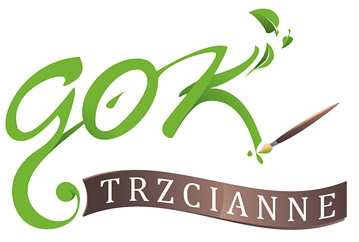 KARTA ZGŁOSZENIAGMINNY KONKURS PLASTYCZNY 
„Ilustracja do wybranego utworu Marii Konopnickiej”Imię i nazwisko autora:……………………………………………………………………….Szkoła: …………..……………………………………………………………………………Klasa: …………………………………………………………………………………………Wiek: …………………………………………………………………………………………Miejsce zamieszkania: ………………………………………………………………………Wyrażam zgodę na udział mojego dziecka w konkursie plastycznym Ilustracja do wybranego utworu Marii Konopnickiejoraz na publikację, prezentowanie i eksponowanie pracy dziecka na wystawach, stronie internetowej organizatora oraz innych mediach.…………………………………………...…					…………………………………..……………Imię i nazwisko rodzica/opiekuna prawnego                    			Data i podpis…………………………………………………					..………………………….……………………Imię i nazwisko rodzica/opiekuna prawnego                    			Data i podpis